Długość okręgu. Pole koła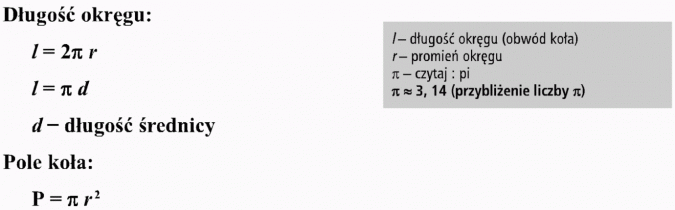 Oblicz pole i obwód koła o promieniu 3 cm.

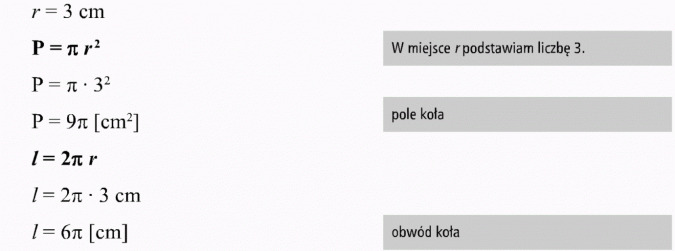 Jaki promień ma koło o obwodzie 10 cm?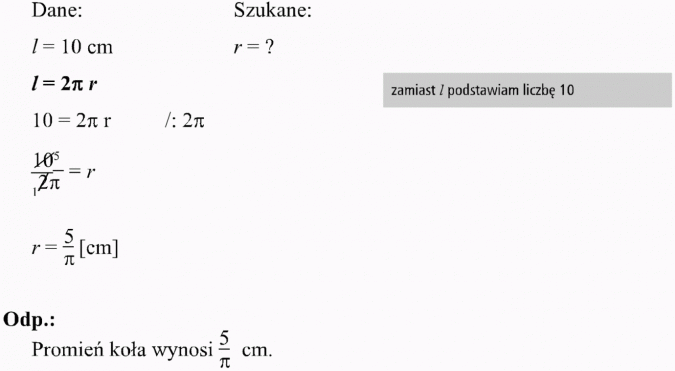 Oblicz pole i obwód koła o średnicy 5 cm.

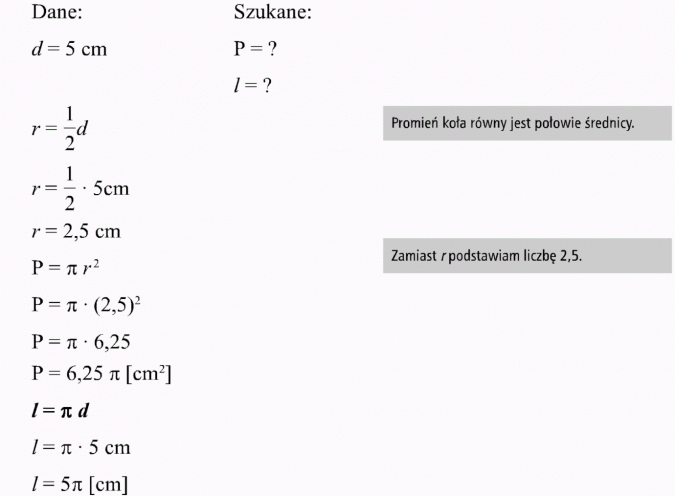 